Witajcie.  Dziś proponuję Wam poznać nasze piękne parki narodowe.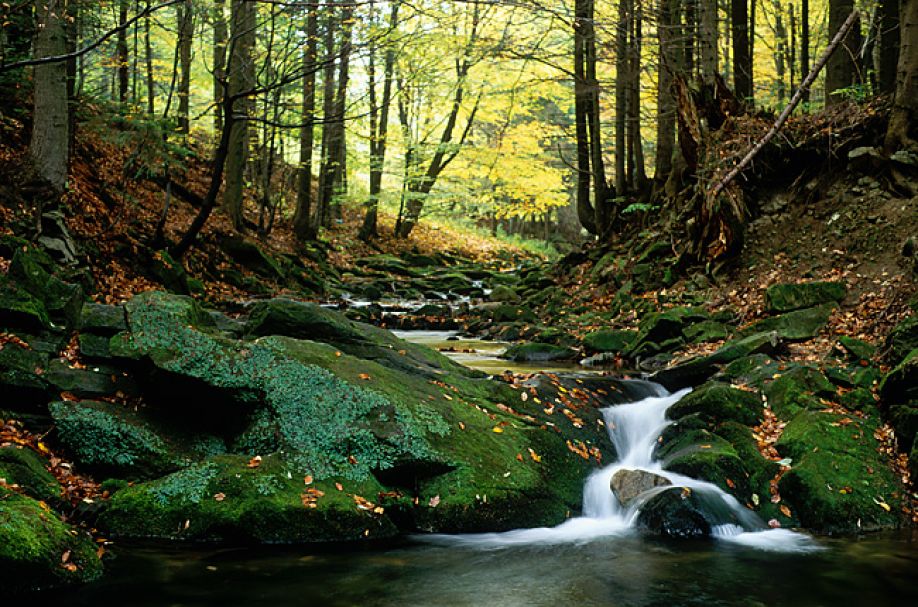 Zacznijmy od Magurskiego Parku Narodowego. Obejrzyjcie film.Przeżyj to! Polskie parki narodowe" – Magurski Park Narodowy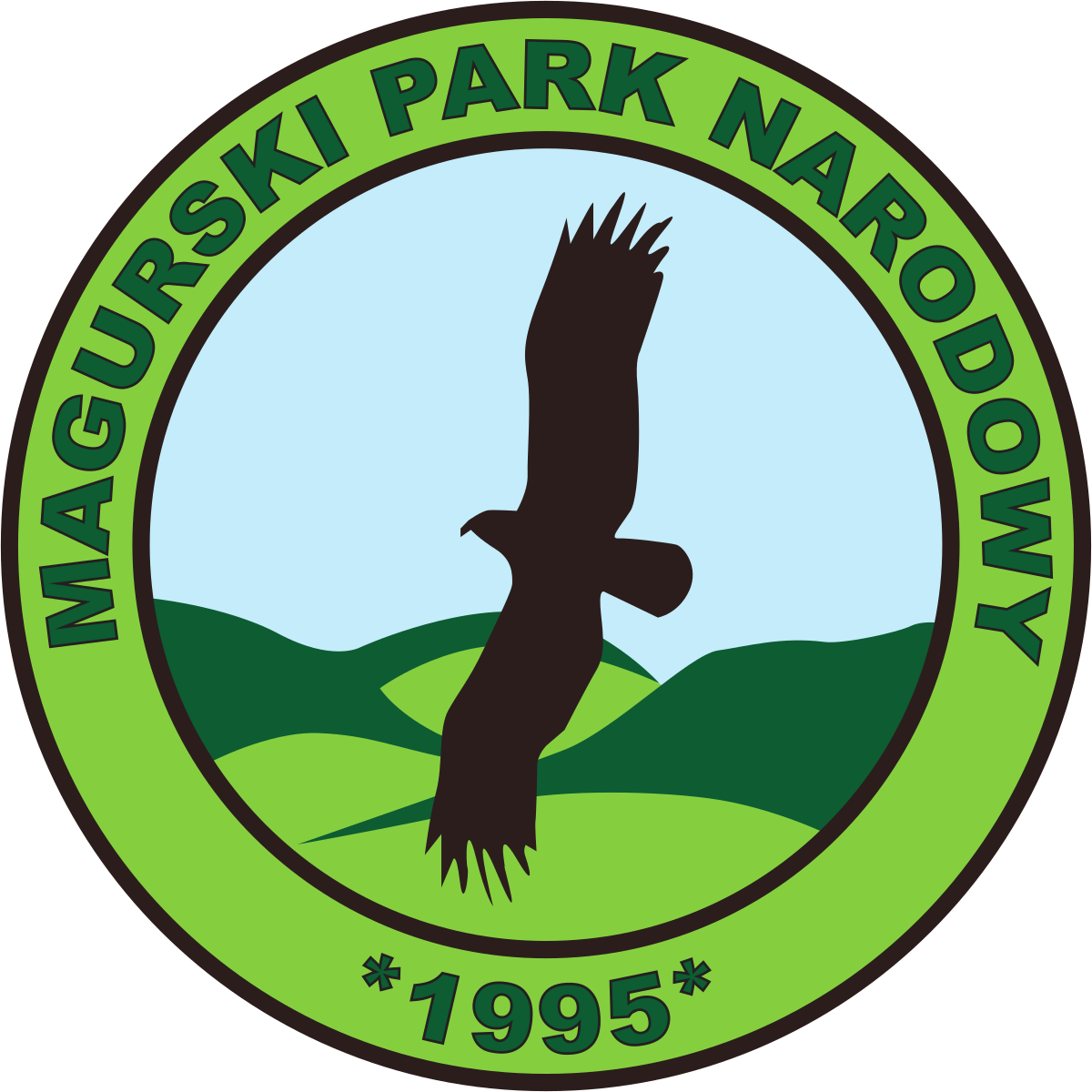 Kolejny park znajdujący się w naszym województwie to Bieszczadzki Park Narodowy.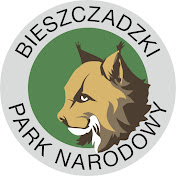 "Przeżyj to! Polskie parki narodowe" – Bieszczadzki Park NarodowyNa koniec proponuję wykonać  wakacyjną pracę plastyczną.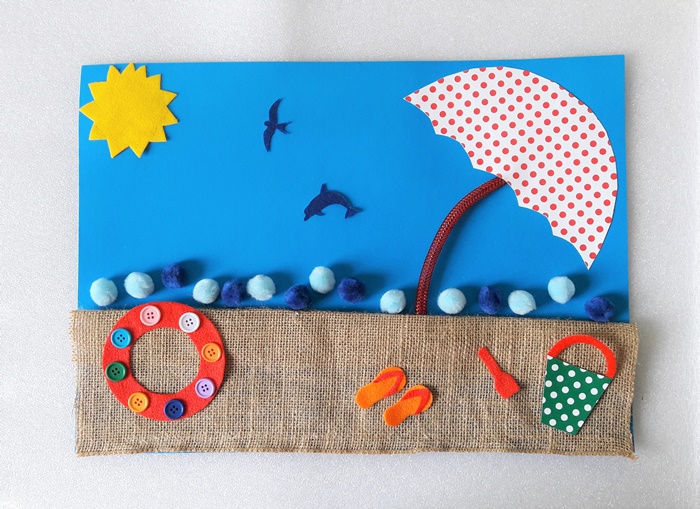 Materiały:blok techniczny kolorowy A3papier w groszkipapier welurowy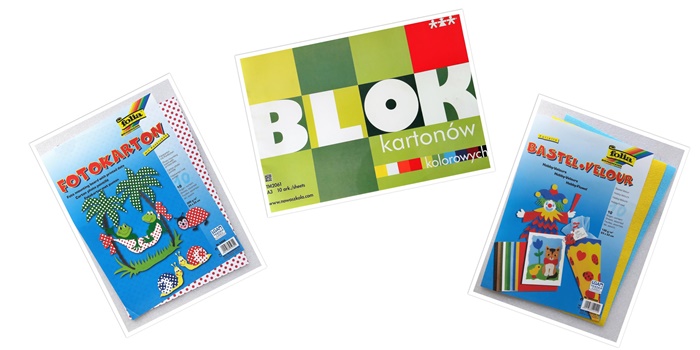 juta w rolcekolorowe elastyczne linkiguziki samoprzylepne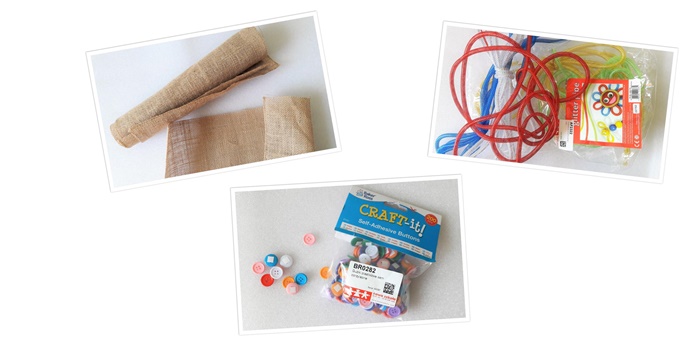 kolorowe pomponywzorki z filcuklej winiliczny z aplikatorem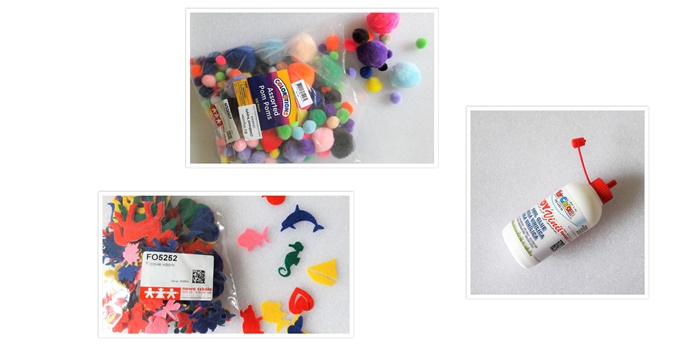 Wszystkie materiały pochodzą ze sklepu Nowej Szkoły: http://sklep.nowaszkola.com/Sposób wykonania:Na tło najlepiej wybrać niebieską kartkę z bloku technicznego A3.
Plażowy piasek świetnie imituje pasek juty szerokości ok. 12 – 14 cm, który przyklejamy klejem winilicznym, lekko zaginając górną część materiału.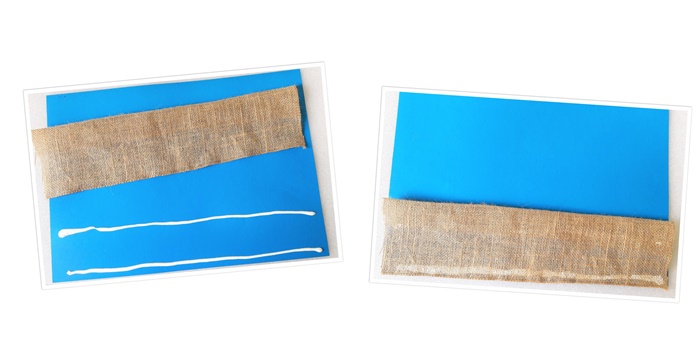 Następnie przygotowujemy plażowe atrybuty np. parasol, koło ratunkowe, wiaderko i łopatkę, czy klapki.Do wykonania parasola wykorzystujemy papier w groszki oraz elastyczną kolorową linkę.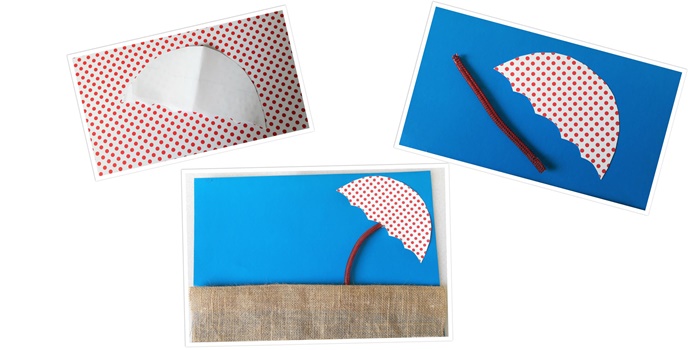 Koło ratunkowe wycinamy z papieru welurowego i ozdabiamy kolorowymi guzikami samoprzylepnymi.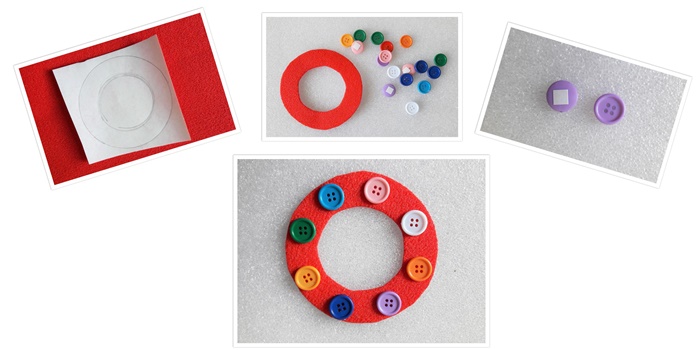 Klapki, wiaderko i łopatkę możemy wykonać zarówno z papieru w groszki, jak i papieru welurowego.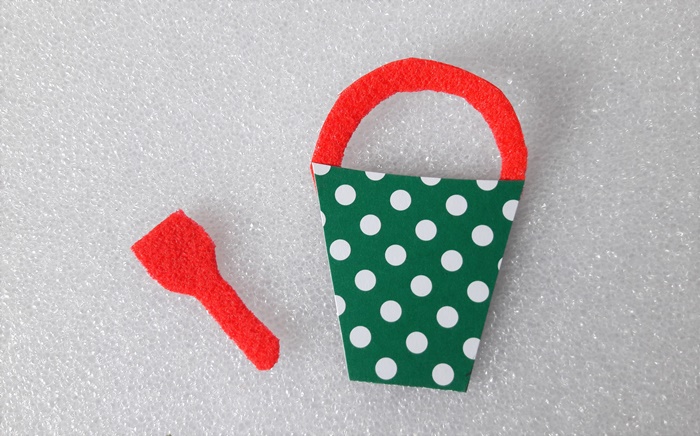 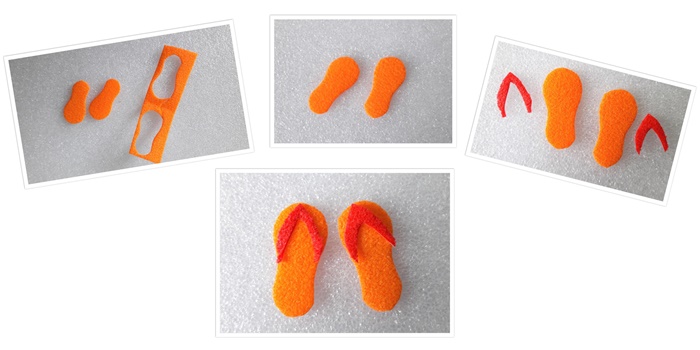 Nie zapominamy o słoneczku. Rysujemy dwa okręgi na żółtym papierze welurowym, a następnie wycinamy ząbki od linii mniejszego okręgu do brzegu.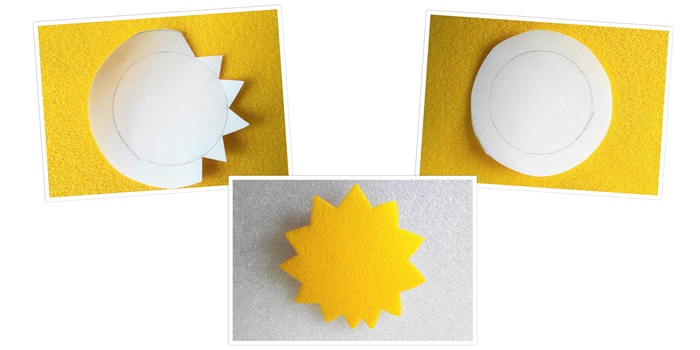 Wszystkie elementy przyklejamy klejem winilicznym.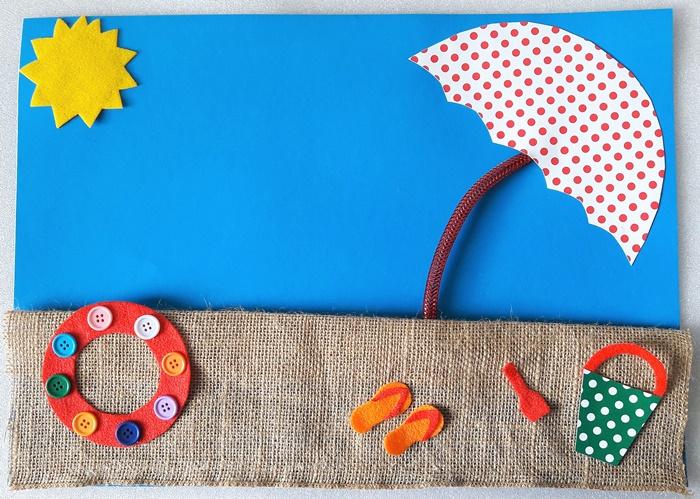 Teraz brakuje nam jeszcze morskich fal, które możemy wykonać z błękitnych i granatowych pomponików. Inny sposób na morskie fale pokazałam TUTAJ.Doklejamy jeszcze ptaszka i delfinka lub rybę z filcowych wzorków i obrazek  gotowy.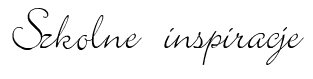 Pozdrawiam Bogusław Kucharski Początek formularzaDół formularzaPoczątek formularzaDół formularzaPoczątek formularzaDół formularzaPoczątek formularzaDół formularza